National YOuth Week presents          Following achievement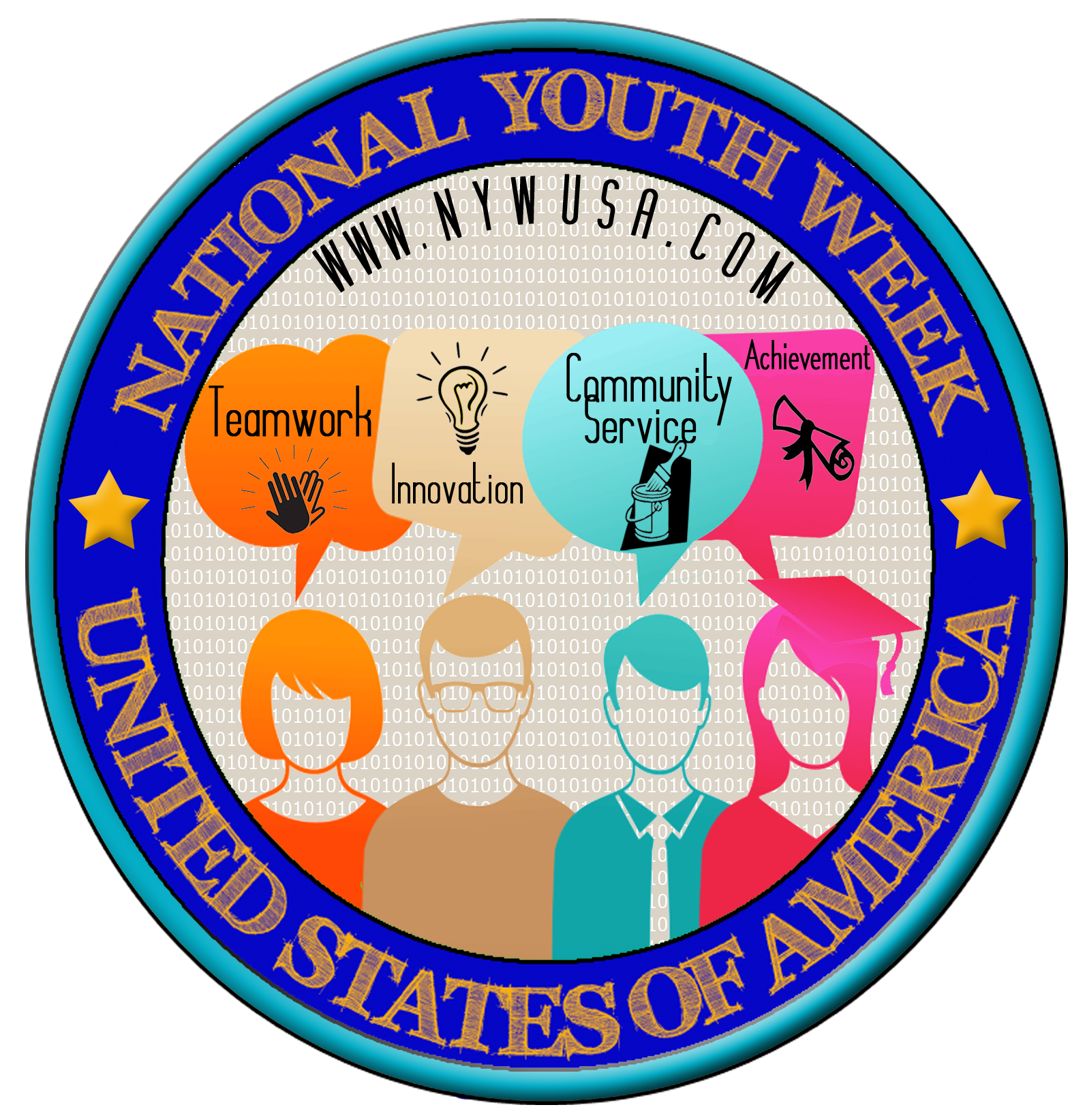 